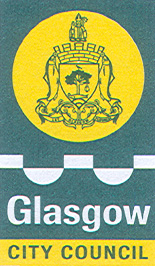 Visual Impairment Inclusion Support Service G41 5DQPhone 0141 427 9334Fax 0141 427 2859Please return to the address at the top of the form or e mail to Headteacher@hazelwood.glasgow.sch.uk Visual Impairment Inclusion Support Service Referral FormVisual Impairment Inclusion Support Service Referral FormVisual Impairment Inclusion Support Service Referral FormVisual Impairment Inclusion Support Service Referral FormVisual Impairment Inclusion Support Service Referral FormReferral Details Referral Details Referral Details Referral Details Referral Details Name of person making referral:Date of referral:Name of organisation or relationship to child/young person:Contact details:Child/Young person details Child/Young person details Child/Young person details Child/Young person details Child/Young person details Name:DoB:Address. Tel no:School: Tel no:Eye condition: Ophthalmologist:CHI number (If known)Details of how eye condition impacts on access to education:Details of any other factors impacting access to education e.g. ASD, Dyslexia, Cerebral Palsy, English as an Additional LanguageParent/carer’s permission for VI Teacher to seek information from hospital regarding child’s vision.Signature ………………………………………………………Signature ………………………………………………………Signature ………………………………………………………Signature ………………………………………………………For VIISS Use Only For VIISS Use Only For VIISS Use Only For VIISS Use Only For VIISS Use Only Date referral received: Date referral received: Teacher Assigned:Teacher Assigned:Date of initial assessment: Date of initial assessment: 